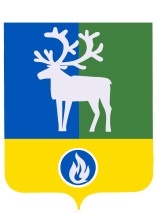 СЕЛЬСКОЕ ПОСЕЛЕНИЕ ПОЛНОВАТБЕЛОЯРСКИЙ РАЙОНХАНТЫ-МАНСИЙСКИЙ АВТОНОМНЫЙ ОКРУГ – ЮГРАСОВЕТ ДЕПУТАТОВСЕЛЬСКОГО ПОСЕЛЕНИЯ ПОЛНОВАТРЕШЕНИЕот 27 октября 2020 года	                                          	                                                    № 32О внесении изменений в Положение о порядке управления и распоряжения муниципальным жилищным фондом сельского поселения Полноват 	В соответствии с Постановлением Правительства Российской Федерации от 27 июля 2020 года № 1120 «О внесении изменений в Положение о признании помещения жилым помещением, жилого помещения непригодным для проживания, многоквартирного дома аварийным и подлежащим сносу или реконструкции, садового дома жилым домом и жилого дома садовым домом» Совет  депутатов  сельского поселения Полноват р е ш и л:1. Внести в Положение о порядке управления и распоряжения муниципальным жилищным фондом сельского поселения Полноват, утвержденное решением Совета депутатов сельского поселения Полноват от 4 июня 2013 года № 18 «Об утверждении Положения о порядке управления и распоряжения муниципальным жилищным фондом сельского поселения Полноват» изменение, изложив подпункт 10.2.4 пункта 10.2 раздела 10 «Контроль за использованием и сохранностью муниципальных жилых помещений» в следующей редакции:«10.2.4. Комиссия на основании заявления собственника помещения или заявления гражданина (нанимателя), либо на основании заключения органов, уполномоченных на проведение государственного контроля и надзора, по вопросам, отнесенным к их компетенции, либо на основании сформированного и утвержденного субъектом Российской Федерации на основании сведений из Единого государственного реестра недвижимости, полученных с использованием единой системы межведомственного электронного взаимодействия и подключаемых к ней региональных систем межведомственного электронного взаимодействия, сводного перечня объектов (жилых помещений), находящихся в границах зоны чрезвычайной ситуации (далее - сводный перечень объектов (жилых помещений), проводит оценку соответствия помещения установленным требованиям и признает жилое помещение пригодным (непригодным) для проживания, а также признает многоквартирный дом аварийным и подлежащим сносу или реконструкции.».2. Опубликовать настоящее решение в бюллетене «Официальный вестник сельского поселения Полноват».3. Настоящее решение вступает в силу после его официального опубликования.  Глава сельского поселения Полноват                                                                     Л.А. Макеева